                                                                 Бытовой Райдер1) Обеспечение негазированной водой на протяжении всего мероприятия.2) При проведении мероприятия свыше 2 часов 	организовать питание.КАК ПРЕОБРАЗОВАТЬ ЭТОТ ФАЙЛ В PDF?Выбираете: Сохранить как / выбираете формат PDF и сохраняете в нужную папку. ПЕРЕД СОХРАНЕНИЕМ УДАЛИТЕ ЭТО ОКНО.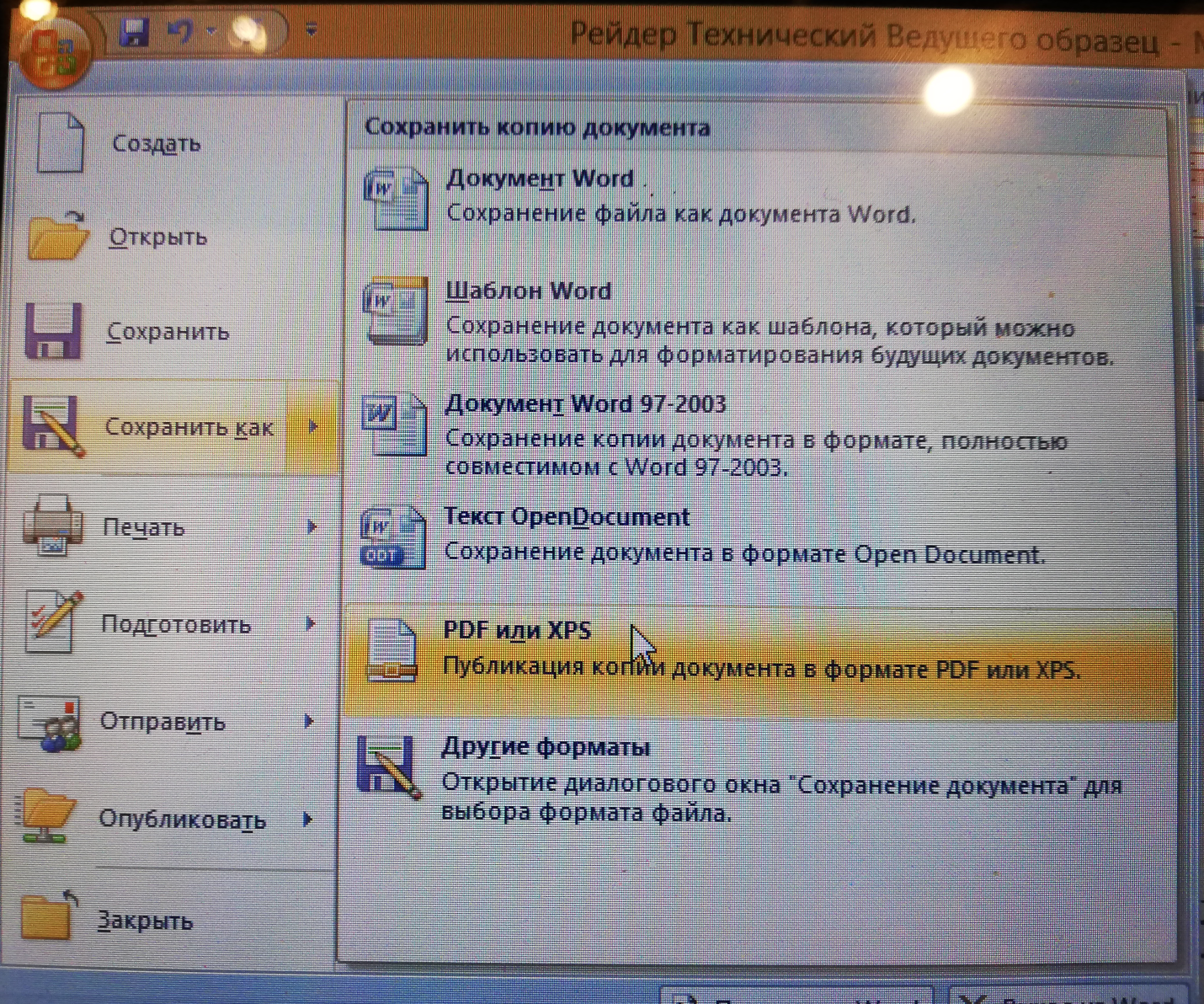 